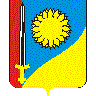 Совет Николаевского сельского поселенияЩербиновского района четвертого созывапятьдесят третья сессияРЕШЕНИЕот 24.07.2023                                                                                           № 4село НиколаевкаОб отмене решения Совета Николаевского сельского поселения Щербиновского района от 28 июня 2023 года № 4 «Об утверждении положения о создании условий для реализации мер, направленных на укрепление межнационального и межконфессионального согласия, сохранение и развитие языков и культуры народов Российской Федерации, проживающих на территории Николаевского сельского поселения Щербиновского района социальную и культурную адаптацию мигрантов,  профилактику межнациональных (межэтнических) конфликтов»В соответствии с Уставом Николаевского сельского поселения Щербиновского района Совет Николаевского сельского поселения Щербиновского района, р е ш и л:1. Признать утратившим силу решения Совета Николаевского сельского поселения Щербиновского района от 28 июня 2023 года № 4 «Об утверждении положения о создании условий для реализации мер, направленных на укрепление межнационального и межконфессионального согласия, сохранение и развитие языков и культуры народов Российской Федерации, проживающих на территории Николаевского сельского поселения Щербиновского района социальную и культурную адаптацию мигрантов,  профилактику межнациональных (межэтнических) конфликтов».2. Отделу по общим и юридическим вопросам администрации Николаевского сельского поселения Щербиновского района (Голуб Т.Е.) разместить настоящее постановление на официальном сайте администрации Николаевского сельского поселения Щербиновского района.3. Отделу по общим и юридическим вопросам администрации Николаевского сельского поселения Щербиновского района (Голуб Т.Е.) официально опубликовать настоящее постановление в периодическом издании «Информационный бюллетень администрации Николаевского сельского поселения Щербиновского района».4. Контроль за выполнением настоящего постановления оставляю за собой.5. Постановление вступает в силу на следующий день после его официального опубликования.Глава Николаевского сельского поселенияЩербиновского района                                                                       Л.Н. Мацкевич